APPLICATION FORM. CO-EХHIBITOR                                                                                                                     May 25 - 27,  2017 IEC “Crocus-Expo”                                                                                                                       Company name _____________________________________________________________________________________Specialization ______________________________________________________________________________________Country/Town ______________________________________________________________________________________ Address __________________________________________________________________________________________Tel._________________________________________Fax ______________________________________________      E-mail_________________________________________ Website____________________________________________Contact person _____________________________________________________________________________________Contact’s Position ________________________________________ Tel._______________________________________A payment made is considered as an acceptance of all conditions of participation in HeliRussia 2017. A 50% advance payment of the total application sum should be made in accordance with an Organizer’s invoice not later than 5 banking days upon receipt thereof. The final 50% payment is to be made by April 14, 2017 in accordance with the Organizer’s invoice.SIGNATURE ____________________DATE __________________SEAL___________________Please send your applications by fax: +7 (495) 926-60-66, E-mail: info@helirussia.ruCompany nameBooth numberRegistration fee470 (EUR.)HeliRussia 2017  catalogue ad ratesHeliRussia 2017  catalogue ad rates2-nd, 3-rd cover page       3500 (EUR.)1/1 page, full-color  2000 (EUR.)1/2 page, full-color                 1000 (EUR.) TOTAL (including all taxes)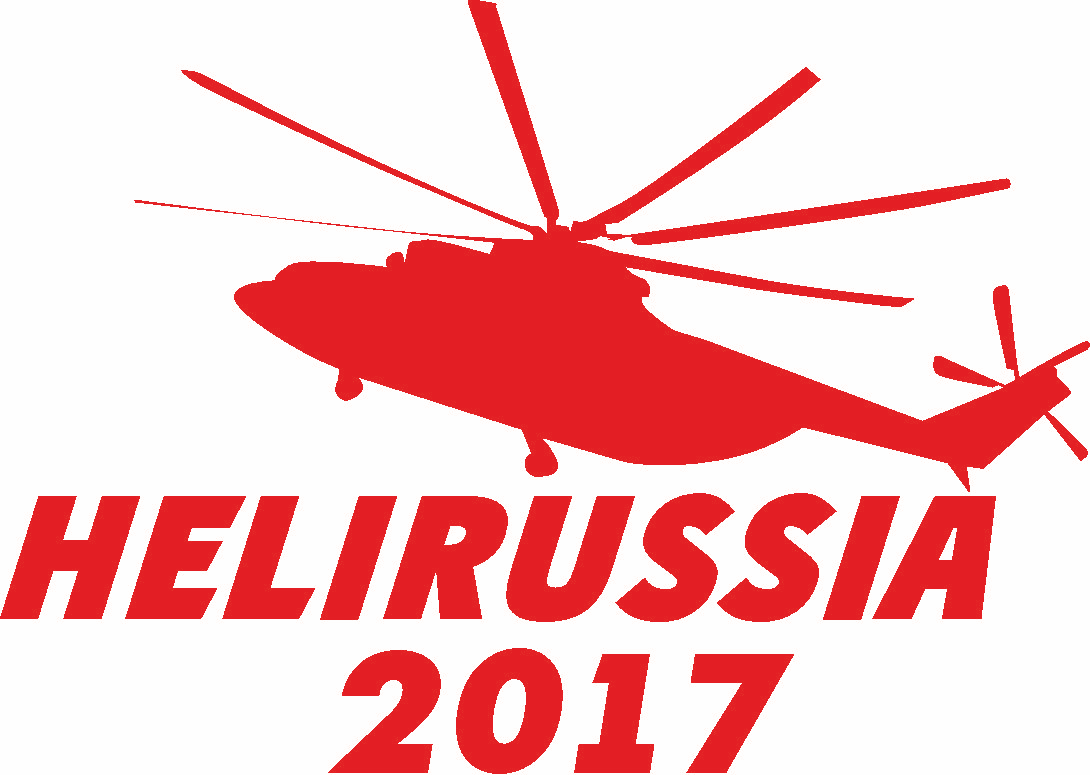 